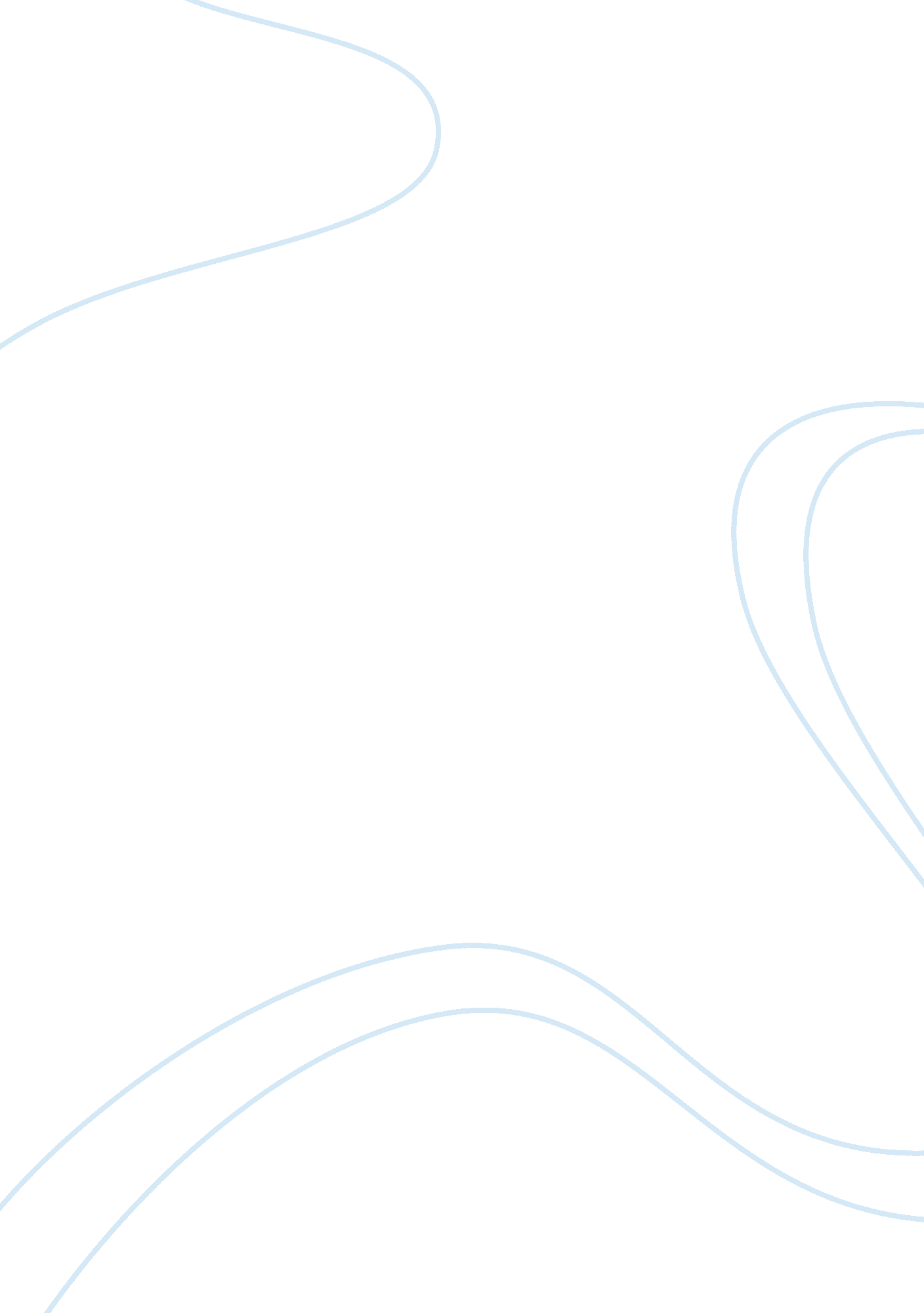 The opening budget of initial start up is $50, 000,000 that will be distributed t...Business, Company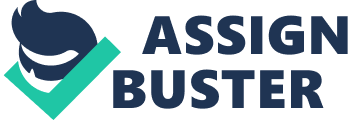 Term paper outline The reverse osmosis which is membrane technology filtration process that seeks to Attain the fresh water requirements suitable to the general health of the individuals well being. The technological process that employs bathe mechanisms of osmosis across a semi permeable membrane brings in to a keen focus the various mechanisms that bring make the filtration process of water a success in the context that the micro organisms are killed. 
In this context my company proposes to start a plant in the middle east that purifies the water to the locals in the overview that brings into attention the thirst stricken continent and high Stalinization in the water bodies present. The company focuses on the utilization of the recent technological advancement in the context that utilizes the reverse osmosis process in the purification process. Water, which proves to cause hitch backs in the daily living of the Asian households, my company focus to bring into the lame light the poignant issue at stake in the context of intruding into the region and consequently helps them in the accomplishment of the portable freshwater to every individual in the families (Hill, C. W. L. 2013). 
In accomplishing this with keen, focus in the changing patterns of the world heading for crises in the overview of shortage in freshwater to the many family households, the company focuses to reduce this problem. The company b will focus on the overview of the driest climates that the Middle East has in the general world. The reflection that is reflected around the globe brings into the concern the issue, which my company will employ in the technological technicalities that it seeks to employ in the purification of the saline ocean waters. The company seeks to use the energy regulatory measures in the context of preserving energy spend in the purification process. 
The desalinization process using the reverse osmosis will be the major focus and critical points observed in the general overview, which focuses on bringing the water and definitely making it present in the fertile crescent of the Middle East. The countries such as Saudi Arabia which have low fresh water available in their general national strategy, will be put in the forefront that will aim at giving the reverse osmosis equipments to the local villages that will definitely boost their quality of life in terms of provision of fresh water. 
The blackish contaminated water around the pools in the Fertile Crescent will be given the first priority in the context that ensures that it is purely purified this ensures the fresh quality water to all. This will definitely act as a measure that aims at curbing the communicable vast diseases in the region that is consequently caused by dirty contaminated water. To attract attention in this region, my company will definitely ensure that the information reaches and definitely circulate in the local media domain and consequently establishes a new market orientation in the region. The goodwill highlighted in the giving out of the purification equipments to the households around the region will enable my company to consequently gain ground in the local people. This will bring me into good terms with local tribal leaders who will be definitely being provided with the additional audience. This will also increase chances of getting audience with the national leaders who will be in the best terms with the provision of moral support in ensuring the implementation of the safe water provision methods to the many residents in the Middle East. Hence, the technology, which we focus to introduce, will be digested and accepted in the country well. 
The concept of the new market orientation will be highly accepted in the context that I have worked in the middle east for a longer time and share the religion and language paradigms in the best way which will help me introduce the company confidently in the region (Hill, C. W. L. 2013). 
Since working in the Middle East will effectively need that one is in strong relationship with the local and the general political system of the country, the company will be in good terms with vast expertise in the various fields that bring its productivity. Cairo’s’ expenditures 
Riyadh expenditures 
Baghdad expenditures 
Manama expenditures 
Dubai expenditures 
Kuwait City expenditures 
The company $50, 000000 is distributed according to the various regions in that order and the potential ability of the region to increase the production process. That is why the first five offices in the different regions attain a budgetary allocation of $8000000 each and Kuwait city attain a figure of $10000000. References Hill, C. W. L. (2013). International business. New York, NY: Macgraw Hill Higher Education 
Glater, J. (1998). " The early history of reverse osmosis membrane development". Desalination 
Sauvetgoichon, B (2007). " Ashkelon desalination plant  A successful challenge 
Frank B. Tipton, (2008) "“ Thumbs-up is a rude gesture in Australia”: The presentation of culture in international business textbooks 